ClientLine Enrollment https://www.myclientline.net/welcome.htmlPlease call the ClientLine Help Desk number @ 800.285.3978 (option 2 / option 1) if you need assistance with enrollment.Click Enroll on the Create an Account tab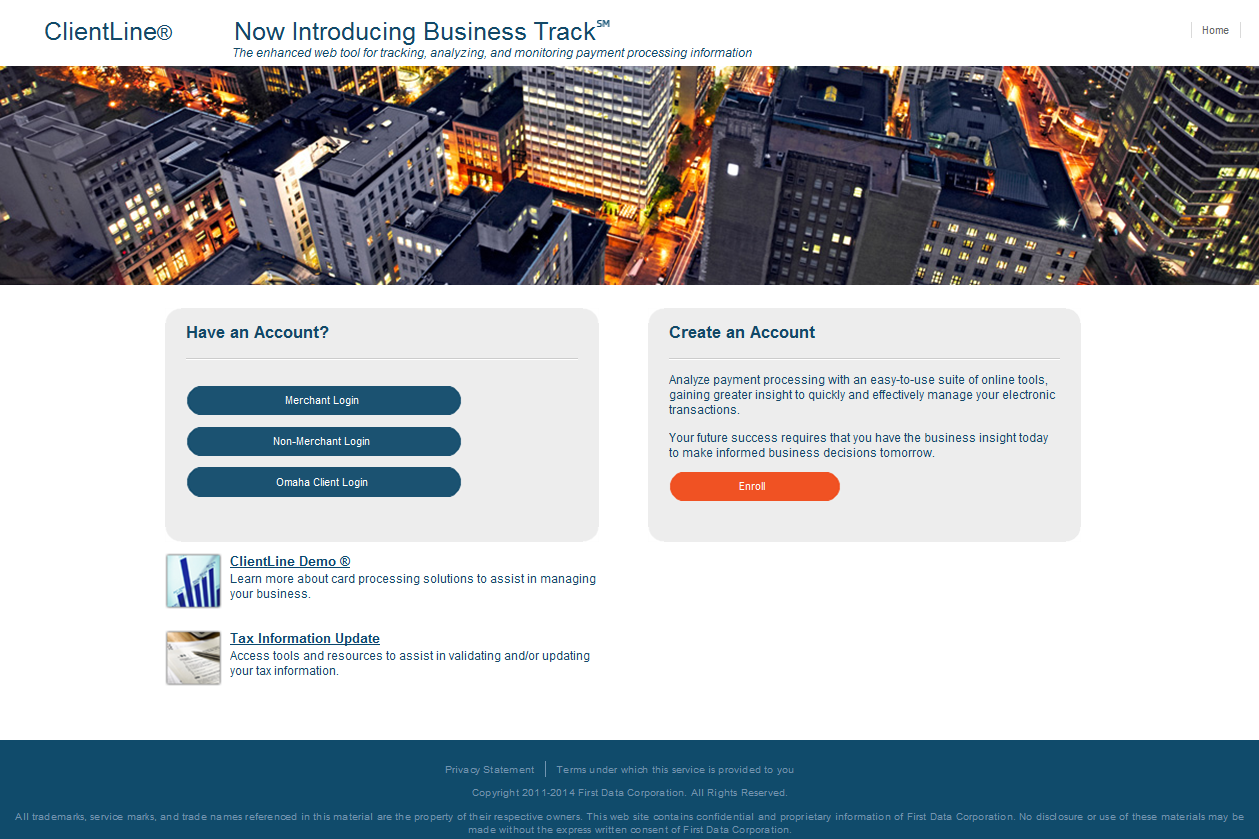 Click Begin Enrollment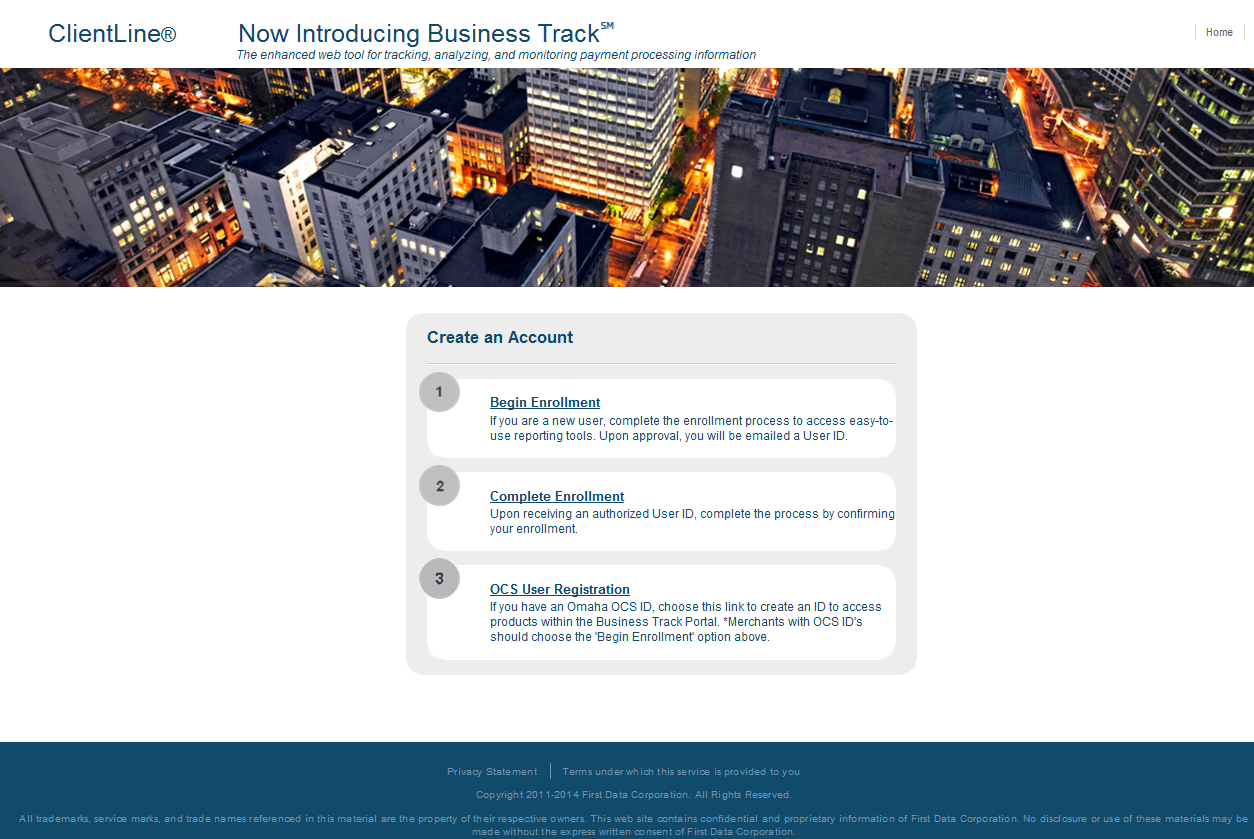  Input the following:Merchant # (xxxxxxxxxxxx)Business Checking Account #Tax IDBank Sort Code/Transit # (leave blank)First NameLast NameZip / Postal CodePhone NumberEmailSelect LanguageSelect Security QuestionSecurity Question AnswerImage ValidationClick Next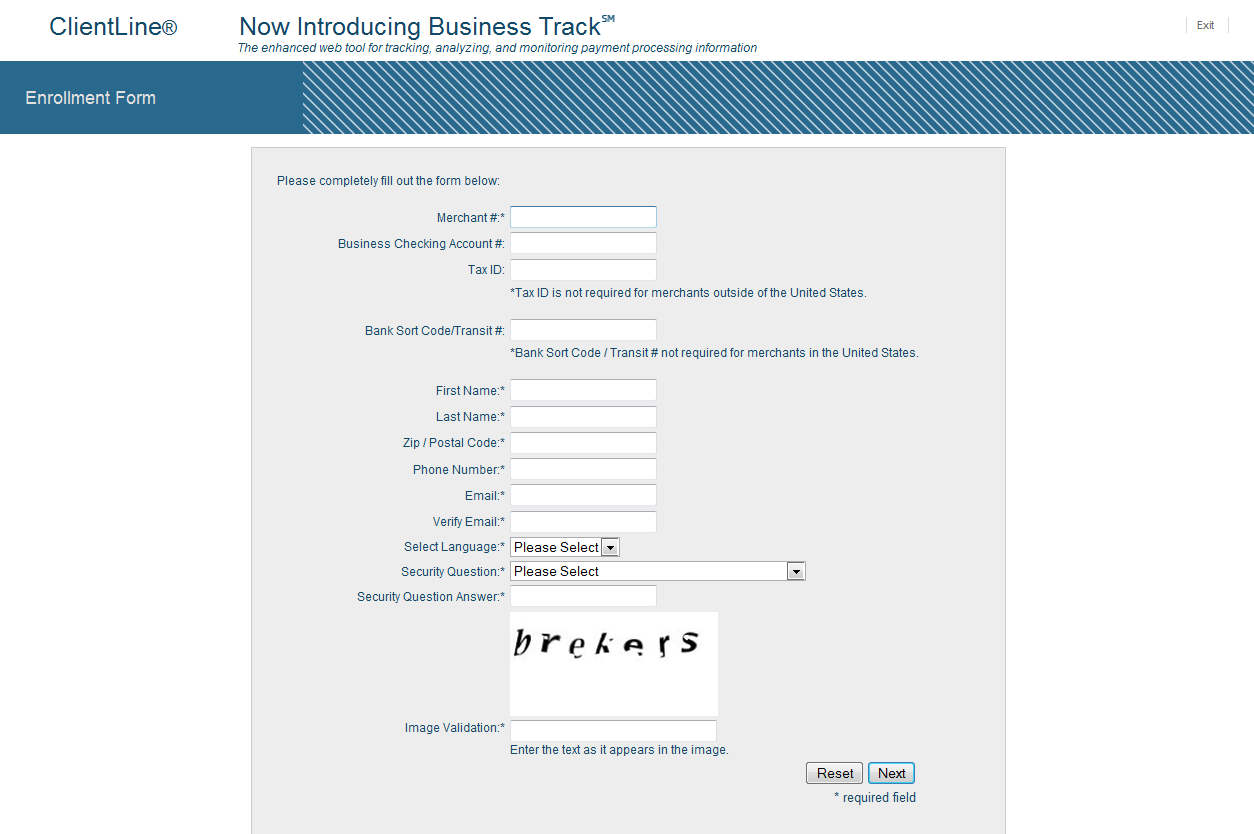 Upon receiving an authorized User ID, confirm your enrollment.Click Confirm Enrollment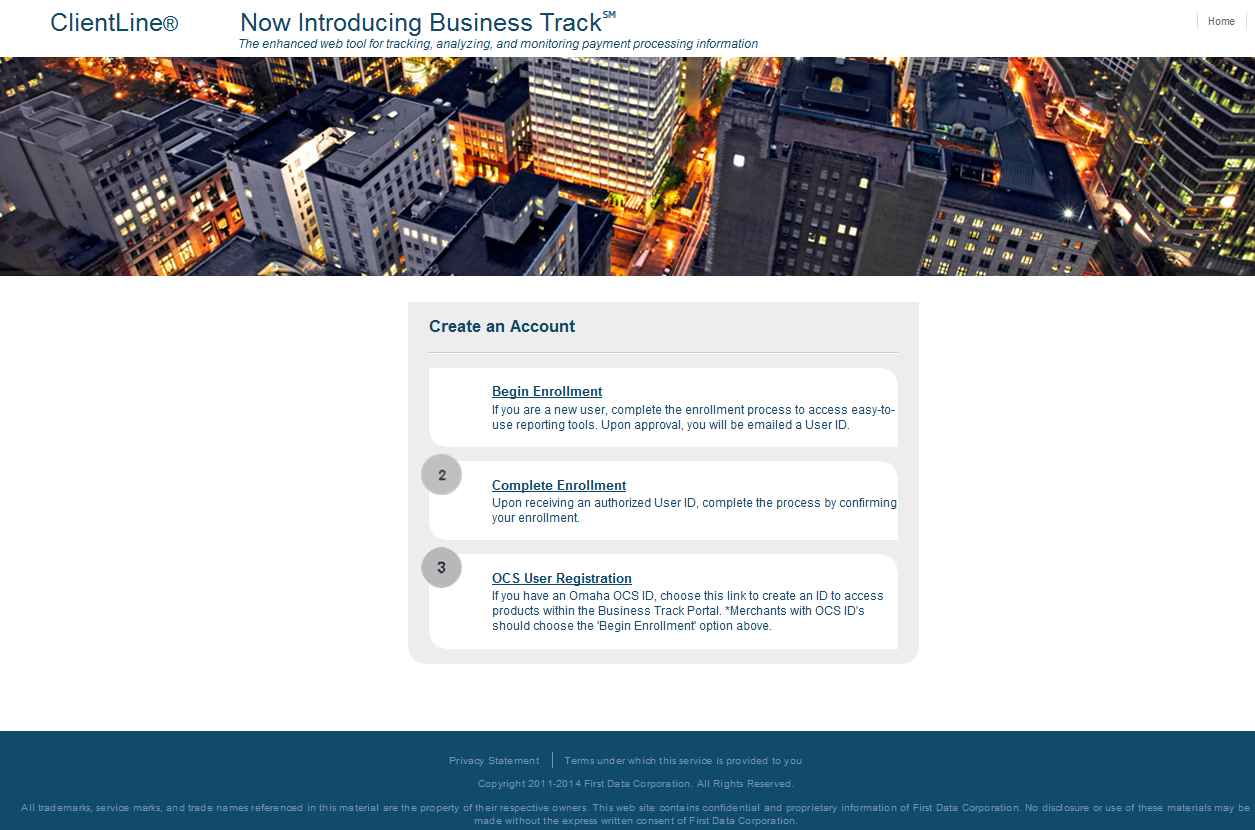 Input the following:User IDImage validationClick Next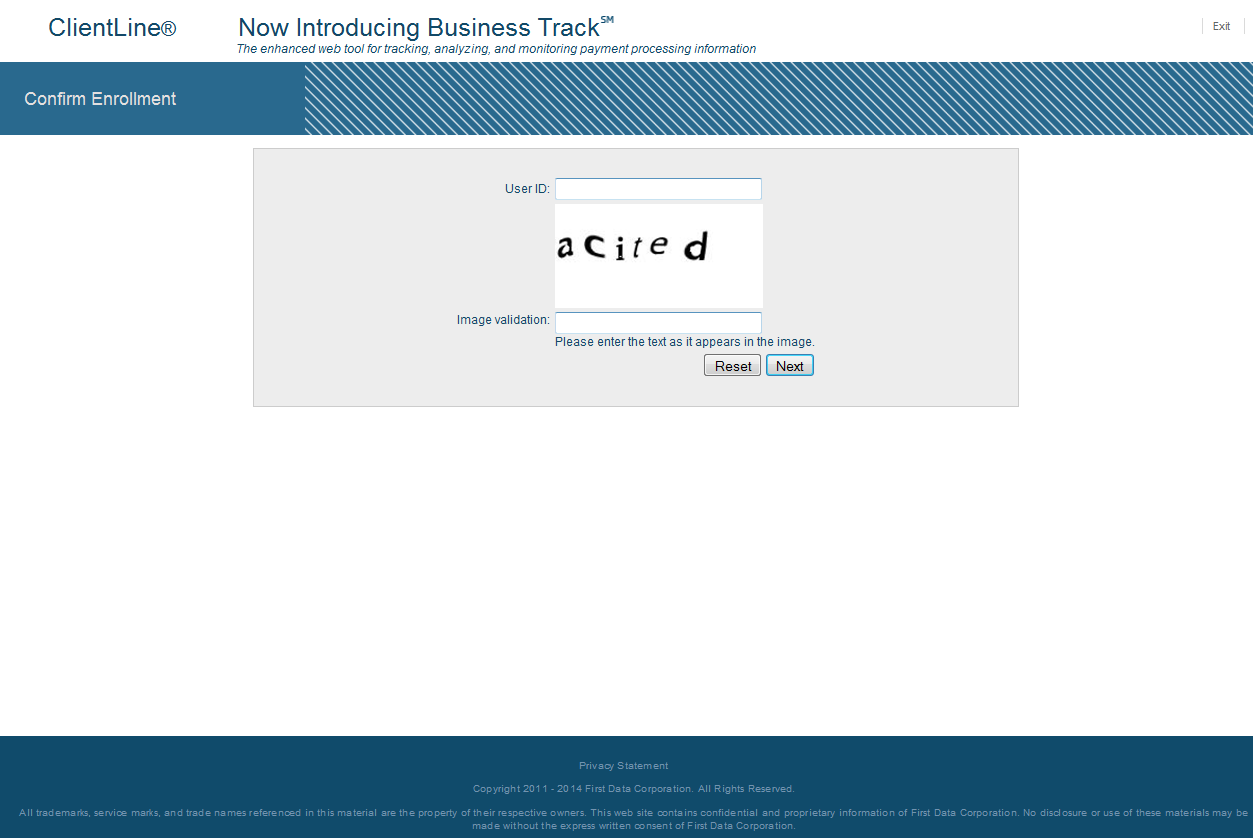 Please answer your secret questionClick Next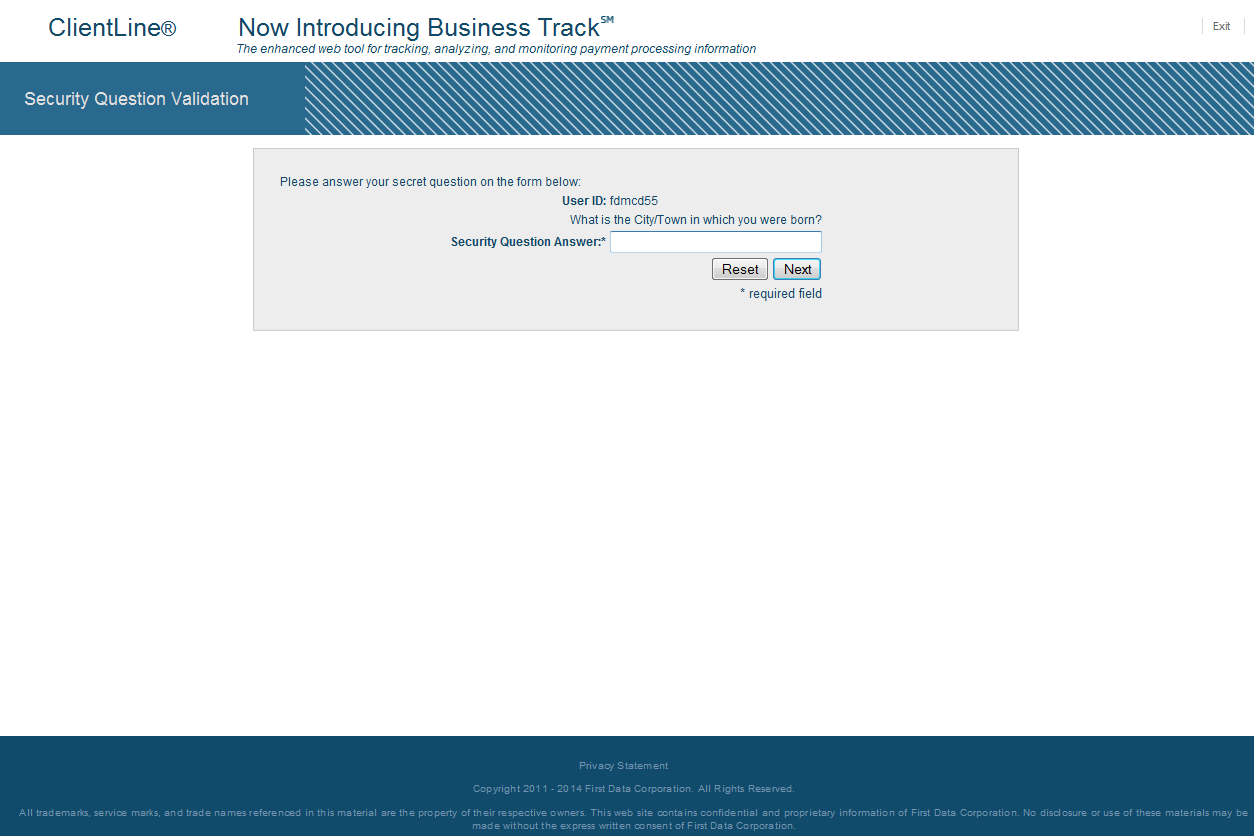 Temporary password will be providedLogin  https://www.myclientline.net/welcome.html Update password